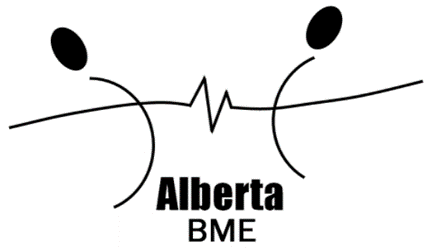 24th BMES Annual Meeting 2023 Undergraduate Funding Award Application Form
All information must be printed using a font size of 12 or larger. Submit your .pdf application electronically to:
bmessapplications2023@gmail.com, with an email subject of “UGRD Funding Application: BME Annual Meeting”. 
Deadline for receipt of applications is: Sunday August 27, 2023 by 11:59 pm.Personal InformationPost-secondary Academic Prizes, Honors, Awards, ScholarshipRelevant Research/Work Experience (If applicable)

4.	Have you attended this conference before?Statement of Personal Goals – In the space provided, discuss your interest in biomedical engineering and why attendance at the meeting would further your career goals (200-250 words).6.	Why do you think you should be awarded funding for this conference? – Shortly describe the commitment you have shown towards biomedical engineering as an undergraduate so far, events you have participated in, any relevant volunteer work or additional information you feel would be relevant to this application. (100-150 words)
Signature – Indicates that the applicant is registered as a full time undergraduate at the University of Calgary and that the information provided is correct.Applicant:									Date:Grading of Applications Submitted Criteria and Weighting ScaleFirst Name:Last Name:UCID:Faculty:Department:Year:Phone:Email (ucalgary):Prize NameAwarded By	Year WonPositionInstitution Name/City/CountryDates       SupervisorCriteriaScaleGradeHave they attended the conference previously?2 points if no0 points if yes/2Are they presenting at the conference?2 points if yes0 points if no/2Quality of written portion?1 - Clearly no effort shown, field is blank2 - A couple sentences filled in, unimpressive2 - Minimal effort, looks similar to other applications3 - Effort is shown, however intention and passion for biomed is unclear4 – Average effort, shows thoughtful work, however does not persuade the judges of the candidate’s intent5 - Strong effort, writing demonstrates care for biomed, doesn’t clearly show an understanding of the opportunity6 - Stands out, writing demonstrates passion for biomedical engineering and an understanding of this opportunity/6Are they a member of BMESS?1 point if yes0 points if no/1Do they have post-secondary awards?1 point if yes0 points if no/1Do they have relevant experience in the field?0 points if none1 point if some2 points if lots (3 or more listed)/2Total Points:/14